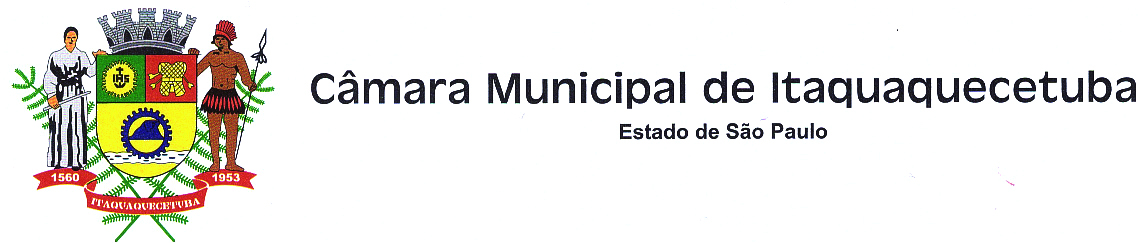 Indicação nº        357         / 2017Indico à Mesa, nos termos regimentais, para que seja oficiado ao Senhor Prefeito Municipal, solicitando de V. Exa, providências no que se refere à limpeza e desentupimento de bocas de lobo localizadas nas Ruas: Junqueira Freire, Osvaldo de Andrade e José Américo de Almeida no Parque Residencial Marengo – Itaquaquecetuba – SP. JustificativaA referida solicitação é uma reivindicação dos moradores, pois, as Bocas de Lobo estão totalmente obstruídas com o acúmulo de lixo e demais materiais, quando chove não dão vazão à água que fica acumula na rua provocando mau cheiro e a proliferação de insetos que adentram nas residências dos moradores. Plenário Vereador Maurício Alves Brás, em 20 de fevereiro de 2017.Roberto Carlos do Nascimento TitoPresidente da CâmaraCarlinhos da Minercal